§ 7. ЭЛЕКТРОННЫЕ ТАБЛИЦЫ7.1. НАЗНАЧЕНИЕ И ОСНОВНЫЕ ФУНКЦИИ ТАБЛИЧНЫХ ПРОЦЕССОРОВКак показала практика, решение многих задач экономического характера на языках высокого уровня с использованием всего арсенала приемов и методов профессионального программирования - сложное и громоздкое дело. Понадобился принципиально иной подход, и он был найден и воплощен в виде электронных таблиц - инструмента, доступного непрофессионалам. Основная область применения электронных таблиц - это те сферы человеческой деятельности, где информация предоставляется в виде прямоугольных таблиц (планово-финансовых и бухгалтерских документов, учета материальных ценностей и др.), требующих при обработке проведения математических расчетов, откуда, по-видимому, и возник термин «табличный процессор». Отметим, что реляционные базы данных, также представляемые с помощью таблиц, к расчетам, как правило, не приспособлены.В настоящее время известно много вариантов электронных таблиц: АБАК, Варитаб-86. Суперплан, Multiplan, SuperCalk, QuattroPro, Excel, Lotus 1-2-3 и др. Принципиально все они представляют табличный процессор и разнятся лишь интерфейсом и сервисными возможностями.Электронная таблица (ЭТ) - это прямоугольная матрица, состоящая из ячеек, кдая из которых имеет свой номер, рис. 2.25.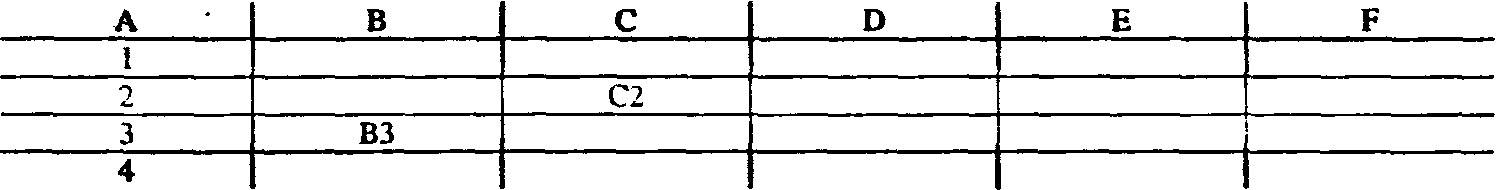 Рис. 2.25. Электронная таблицаНомер ячейки определяется обычным координатным способом, например, ячейка ВЗ и т.д.Группа ячеек (диапазон) задается через двоеточие, например, B3:D4 (или B3..D4) и образует прямоугольник, включающий ячейки ВЗ, СЗ, D3, В4, С4, D4.В каждую из ячеек можно занести число, формулу (арифметическое выражение) или текст. Если в ячейку ЭТ записана формула, то в исходном состоянии на экране отображается значение этой формулы, а не она сама. Операндами формулы могут быть математические функции, константы, номера ячеек (содержимое ячейки с указанным номером). Ячейка ЭТ имеет сложную «многослойную» структуру, в ней может стоять ссылка на другую ячейку, значение которой является результатом вычислений по другой формуле и т.д.Примеры функций:sum(A2:A8) - сумма значений всех ячеек от А2 до А8;sin(D5) - синус числа из ячейки D5;cos(F3) - косинус числа из ячейки F3.Пример формулы:2.7. * А6 + cos (sum (D5:F7))Приведенная формула означает, что мы хотим получить результат следующих вычислений: произведение числа из ячейки А6 на 2.7 сложить с косинусом угла, который является суммой чисел из ячеек D5, Е5, F5, D6, Е6, F6, D7, Е7, F7.Данные, входящие в таблицы, можно автоматически представлять в виде графиков, диаграмм, гистограмм и т.д.Пользователь работает в диалоге со специальной программой, которая позволяет заполнять ячейки нужным ему содержимым (текстами, числами или формулами для расчетов); очищать их, копировать и удалять, сортировать (т.е. располагать клетки, а также строки и столбцы из них, в определенном порядке); производить вычисления над всей таблицей или ее частью, сохранять таблицу на диске и распечатывать частично или полностью на бумагу и т.д.Приведем пример, иллюстрирующий возможности ЭТ.Формирование зарплатной ведомости.Так выглядят исходные данные для заполнения электронной таблицы:Здесь мы имеем дело с тремя типами содержимого ячеек: текст, число, формула. Ввод исходных данных происходит в командной строке. После заполнения таблицы мы увидим на экране:Обычно работник бухгалтерии, поправив одну из цифр, вынужден был исправлять весь комплект взаимосвязанных документов, куда явно или неявно входил исправленный параметр. С помощью ЭТ такое изменение может быть учтено мгновенно и всюду.7.2. ЭЛЕКТРОННЫЕ ТАБЛИЦЫ SUPERCALC Общие сведенияОдним из популярных табличных процессоров под DOS для компьютеров PC-286, -386 является SuperCalc-4 (SC-4).SC4 позволяет работать с семью типами диаграмм и графиков, позволяет вводить различные обозначения, шкалы переменных, заголовки. В SC-4 можно создавать базы данных (БД), имеются простейшие средства, характерные для систем управления БД. Кроме того, SC-4 располагает средствами для перевода информации к виду, доступному из текстовых редакторов, систем управления БД (например, семейства DBASE) и других программных средств.После загрузки системы на экране появляется рекламная заставка фирмы-разработчика и далее после нажатия любой клавиши - пустая электронная таблица. ЭТ, созданные пользователем, записываются на диск в специальном оригинальном формате и имеют по умолчанию стандартное расширение .cal. Эти файлы в неизменном виде могут обрабатываться только системами SuperCalc-4 и SuperCalc-5.Электронная таблица SC-4 состоит из клеток, образующих строки (rows) и столбцы (columns). Столбцы обозначены одно- и двухсимвольными буквами латинского алфавита: А, В, С, ..., Z, АВ, ..., AZ, ВА, ..., BZ, ..., IA, ..., IU. Максимальное число столбцов 255. Строки обозначены номерами от 1 до 9999. В обозначении каждой клетки указывают координаты столбца и строки. Например: Al, B20, IA1. Такое обозначение клетки еще называют адресом клетки. ! В каждый момент времени одна из клеток является активной (АК). Она высвечивается на экране при помощи указателя, которым можно управлять. Активная клетка доступна пользователю для чтения и записи данных. Для быстрого перемещения указателя к краю ЭТ используют одновременное нажатие клавиши END и стрелок (к верхнему краю, к нижнему, к левому и к правому). Для листания ЭТ по страницам используют клавиши PageUp (страница вверх), PageDown (страница вниз), Ctrl + <== , Ctrl + ==> (страницы влево или вправо).ЭТ имеет обрамление (верхняя строка и левый столбец) с именами строк и столбцов. Сами клетки составляют рабочую область ЭТ. Напомним, что на экране видна . лишь часть таблицы. В нижней части экрана расположены четыре служебные строки:• в первой строке отображается адрес и содержимое АК, а также направление ' движения указателя АК;• во второй строке содержится информация об ЭТ;• в третьей строке вводятся данные или команды;• в четвертой строке содержатся подсказки и дополнительная информация о режиме работы ЭТ, назначении функциональных клавиш или пунктов меню команд.Объекты, с которыми работает SC4: клетки, столбец, строка, диапазон столбцов (например А:С), диапазон строк (например 4:7) и блок клеток. Блок клеток задается адресами левой верхней и правой нижней клеток. В качестве разделителя используется двоеточие или точка, например, АЗ:В5 или АЗ.В5.Список- один или более адресов объектов, разделенных запятыми.Ссылки - адреса клеток, используемые в качестве имен переменных в формулах.Обычное обозначение адресов является относительным, так как оно показывает расстояние от клетки, в которой содержится формула, до клетки, на которую в этой формуле есть ссылка. Например, пусть в клетке A3 хранится формула А2 + 1 (т.е. клетка A3 должна принять значение клетки А2, увеличенное на единицу). При копировании этой формулы в другие клетки, в них будет возникать не ссылка А2, а ссылка на клетку, расположенную выше, подобно тому как А2 есть клетка, расположенная над клеткой A3 - так называемое, «копирование с настройкой», значительно ускоряющее формирование ЭТ при решении многих задач.Для того, чтобы ссылка не изменялась, используют абсолютный адрес. В этом адресе перед номером столбца и строки должен стоять знак $. Например, $A$2 - не перенастраивается ни номер столбца, ни номер строки; $A2 - не перенастраивается только номер столбца, номер строки остается относительным; A$2 - здесь относителен номер столбца.Содержимым клетки может быть текст, повторяющийся текст и формула:• формула используется для вычислений, строится из чисел, математических операторов и функций; длина формулы до 241 символа (частный вид формулы -число);• текст - может содержать любой символ клавиатуры, его длина должна быть не более 241 символа, для введения текста набор следует начинать с символа S или кавычки (");• повторяющийся текст - начинается с апострофа (') и распространяется на все свободные клетки строки (обычно используется для прочерчивания линий).Важной особенностью ЭТ является тот факт, что как только в клетку внесено новое содержимое, автоматически происходит изменение значений всех клеток, содержащих на нее ссылку.SC-4 поддерживает два вида математических операторов: арифметические и операторы отношения. Арифметические операторы +, -, *, / имеют стандартное назначение, Операторы % (расчет процента), ** или ^ - возведение в степень. Операторы отношения: <, >, =, <=, >= (меньше, больше, равно, меньше или равно, больше или равно).Имеются следующие виды функций: арифметические и тригонометрические, логические, календарные, статистические, специальные, финансовые, индексные.После ввода символа "/" в первой и второй служебных строках появляется меню команд. Для выбора команды надо переместиться на ее имя и нажать клавишу ввода или ввести только первую букву ее имени. В ответ программа выводит полное имя команды:/Blank 		-очистка клетки, группы клеток, всей таблицы или описания графиков;/Insert 		- вставка пустых строк/колонок;/View 		- визуализация данных в графическом режиме;/Move 		- перенос-вставка существующих строк/колонок с указанной позиции;/Global 	- задание общих режимов или режимов пересчета таблицы;/eXecute 	- исполнение командного файла (xqt. файл);/Copy 		- копирование содержания клеток или описания графиков;/Zap 		-удаление таблицы и значения форматных характеристик из памяти;/Load 		- загрузка таблицы или ее части с диска в рабочую область памяти;/Window 	- установка режима «два окна»;/Output 	- вывод отображения данных или содержимого клеток на экран, на диск 
			или на печать;/Edit 		- редактирование содержания клетки;/Arrange 	- сортировка данных (строк, колонок);/Title 		- фиксация заголовка и/или левых колонок таблицы,/Delete 	- удаление колонки (строки), файла;/Format 	- установление форматныx характеристик отображения дан-ных на уровне клетки, строки, колонки или всей таблицы;/Save 		- сохранение текущего содержания таблицы на диске;/Quit 		- завершение сеанса работы с программой;/Unprotect 	- снятие защиты клеток;/Protect 	- установка защиты клеток;/Name 		- задание имени для диапазона клеток;//Data 		- предлагает дополнительные команды для работы с базой данных;//Export 	- пересылка файлов из Суперкалка;//Import 	- пересылка файлов в Суперкалк;//Macro 	-создание макроопределений. Большинство команд имеют несколько уровней возможных ответов. После ввода буквы команды, вместо списка команд, появляется подсказка с вариантами ответов, допустимыми для этой команды.Пример: создание ЭТ «Штатное расписание» Общий вид создаваемой таблицы:Опишем порядок выполнения работы.А. Оформление шапки таблицы.1. Перемещаем курсор АК в клетку D1 и набираем с клавиатуры текст «Школа №5», нажимаем клавишу ввода.2. В клетку А2 вводим повторяющийся текст:'_ . Он должен начинаться с апострофа, за ним указывается тот символ, который должен повторяться. В нашем случае это знак подчеркивания. Во второй строке проведена линия до правого края таблицы. Очистите клетки таблицы от линии, начиная со столбца L. Для этого введите в клетку L2 повторяющийся текст, содержащий пробел. Вернитесь к левому краю таблицы (Ctrl <== ).3. В строки 3 и 4 введите заголовки столбцов, как показано в общем виде таблицы.4. В пятой строке проведите линию, действуя аналогично п.2.Б. Внесение данных.1. Заполните столбец А. Так как по умолчанию ширина столбцов 9 символов, необходимо увеличить ширину столбца А. Выполните команду:/F,CA,W,15.Эта форма записи команды означает: нажатием клавиши «/» мы выходим в меню команд; клавишей F выбирается команда Format, нажатием С указывается область действия команды: Column (столбец); символ А автоматически появляется в командной строке, поскольку курсор АК находится в столбце А (или переведите его в этот столбец); далее выбирается опция Width (ширина) и указывается ширина столбца 15.2. Внесите данные в столбцы B,C,D,F.3. В клетку Е6 внесем формулу для расчета оклада: (D6+l)*20. Обратите внимание, что в этой клетке сразу появилось числовое значение этой формулы. Если же этого не произошло, значит при наборе была ошибка и формула воспринята как текст. Для исправления ошибки нажать F2, удалить признак текста - кавычки - и внести исправления в формулу.4. Аналогично п.З занесите формулу для расчета суммы начисления:E6*F6/18* 1.3 (эту формулу при желании можно сделать более точной).5. В клетки Н6 и 16 введите формулы 12% G6 и 1 % G6, соответственно.6. В клетку J6 внесите формулу Н6 + 16.7. В клетку К6 внесите формулу G6 - J6.8. Скопируйте формулу для расчета оклада из клетки Е6 в блок клеток командойЕ7:Е11 :/С,Е6,Е7:Е11.Далее процесс аналогичен.Во всех клетках автоматически появились числовые значения формул. В первой служебной строке можно увидеть их вид. Заметьте, что при копировании произошла автоматическая настройка адреса D6 на D7, D8, D9 и т.д./C,G6:K6.G7:K11.Рассмотрим на примере этой ЭТ применение команд Title, Global, Window, Arrange, а также запись и чтение с диска.1. Вся таблица не вмещается на экран. Можно зафиксировать столбец А, тогда при движении к последним столбцам ЭТ, например к столбцу с суммой начисления, столбец с фамилиями будет служить границей и не исчезнет с экрана. Для этого сначала курсор АК поместите на столбец А, а затем выполните команду/Title, Vertical.Передвиньте курсор АК в столбец Н и убедитесь в правильности выполненных действии. Опция Clear снимает все титульные значки. Выполните команду /Title, Clear.Для фиксации шапки таблицы, надо поместить курсор АК на 5-ю строку и выполнить команду/Title. Horizontal.Если поместить курсор АК в клетку А5 и выполнить команду /Title,Both,то фиксируется и шапка таблицы и столбец А.2. Поместите курсор АК в клетку А12. Выполните команду Window, HorizontaI. Экран разбился на два окна. Во втором окне при помощи, стрелок отобразите те же строки, что и в первом - в окнах можно высвечивать разные части одной и той же таблицы. Курсор АК сейчас находится во втором окне. Переход между окнами -. клавиша F6. Настройте второе окно на режим отображения формул:/Global,Formula.Обратите внимание, что некоторые опции команды высвечиваются желтым цветом - отключены соответствующие им режимы работы ЭТ. Выбор этих опций означает переключения с пассивного режима работы на активный и наоборот. В нашем случае включается режим отображения формул. По умолчанию установлено несинхронное перемещение информации на экране, т.е. информация, смещаемая в одном окне, остается неподвижной во втором. После выполнения командыWindow, Synchronizeустановится синхронный режим смещения (Unsynchronize - несинхронный).3. Запишите ЭТ на диск при помощи команды Save:/S . Во второй строке появляется запрос: Enter File Name (введите имя файла). Укажите имя файла, например PR1. Из опций А|| (вся таблица). Values (без формул), Part (часть таблицы) выберите А||. Назначение опций можно посмотреть при помощи клавиши-подсказки F1 в момент их высвечивания на экране. Команда записи на диск/Save.PRlAll.4. Команда /Zap удаляет всю таблицу из памяти. Загрузить таблицу с диска можно командой Load:/Load.PRl, AH.5. Сортировка данных в таблице производится командой Arrange. Опция Row означает, что по значениям указанной строки будут сортироваться столбцы, опция Column - сортировка производится между строками по значениям столбца.Отсортируем строки таблицы по столбцу А, в котором находятся фамилии сотрудников, в соответствии с алфавитом. Выполните команду/Arrange, Column, A,но не нажимайте клавишу ввода. Обратите внимание на 2-ю служебную строку: "Enter Column; then <RETURN>, or <,> for Options" (введите колонку, затем ввод или запятая для опций). Вы должны нажать запятую. Это связано с тем, что не все строки нашей ЭТ должны сортироваться (в строках с 1-й по 5-ю находится шапка таблицы). На запрос "Enter Range" (введите область) укажите А6:К11 - можно воспользоваться удобствами режима Point. Далее из опций Ascending, Descending (по возрастанию, по убыванию) выберите Ascending. Из следующих опций Ajust, No-Ajust (с настройкой, без настройки формул) выберите опцию Ajust. Далее: Go. Общий вид команды/Arrange, Column, A, A6:K 11, Ascending, Ajust, Go.6. Отсортируем теперь таблицу по двум признакам: по убыванию разрядов, а внутри по возрастанию количества часов. Выполните команду:/Arrange, Column, С, А6: К11, Descending, Adjust, Options, F, Ascending. Средства макропрограммированияИнтегрированная система обработки электронных таблиц SC4 предоставляет пользователю средства макропрограммирования.Макропрограммы хранятся, как правило, вместе с электронными таблицами и используются для автоматизации их обработки. Макропрограмма состоит из макросов. Макрос - самостоятельная структурная единица макропрограммы. Он обычно имеет имя и отделяется от остальных макросов пустыми клетками.Макрос состоит из макрокоманд. С помощью макрокоманд можно записать любые действия пользователя, выполняемые в ручном режиме.Работа с макросами включает в себя• создание;• поименование;• запись на диск;• отладку и исполнение.Создавать макросы лучше всего непосредственно в ЭТ в обычном режиме ввода данных ENTRY.Рекомендуется столбец А отводить для записи имен макросов, столбец В - для записи макрокоманд, а столбец С - для комментария, поясняющего действия макрокоманд.Макрокоманды записывают в клетки как текст. Прописные и заглавные буквы не различают. Например,/Bа1:а5~и/ВА1:А5~одна и та же команда. (Также как \а и \А - одно и то же имя или метка макроса). Значок ~ означает нажатие клавиши ввода. При вводе слэш-команд начинаем с символа ", причем вводим не полное название пункта меню, а выделенную букву. Например,команда ввода/Blank,al:a2 запишется в виде макрокоманды так:"/Bа1:а2~.Пример. Напишем макропрограмму, состоящую из трех макросов, которая будет выполнять следующие действия по обработке таблицы:• очищать клетки а1:с1 таблицы;• запрашивать значение переменной х в клетку а1;• если значение х>0, то в клетке b1 выводить значение выражения х*0.25, а иначе в клетке с1 значение выражения х*.\*0.25.Наша макропрограмма в ЭТ будет выглядеть так:В нашем примере три макроса \а, \b, \с отделяются друг от друга пустыми строками. Макрос с именем \а располагается в клетках b2:b5, макрос с именем \b в клетке b7, макрос с именем \с — в клетке b9. Выше описано создание макросов в режиме ENTRY. Кроме этого, макросы можно создавать в режимах LEARN и DIRECT. В режиме LEARN ваши действия автоматически записываются в виде макроса в LEARN — область, задаваемую командой//Macro ,Learn, столбец.Вход в этот режим осуществляется по нажатию клавиш Alt+F4. (Выход - повторное нажатие тех же клавиш.) Макрос, созданный в этом режиме, имеет большие размеры и сложен для восприятия и редактирования. Режим DIRECT (вход -Alt+F6, выход - повторное нажатие) является промежуточным между режимами ENTRY и LEARN.Имена макросов лучше всего начинать с символа \ и далее одна из букв латинского алфавита. Макрос тогда очень просто запускается на выполнение: одновременное нажатие клавиш Alt+A запускает на выполнение макрос \а, Alt+B - макрос \b и т.д.Чтобы текст в клетках столбца А воспринимался как имена (или метки) макросов, необходимо дать команду- /Name, Labels, Right, A.Эта команда назначает имена макросам, расположенным справа от столбца А. Макросы лучше всего записывать вместе с ЭТ по команде/Savе,имя ЭТ,А11.Кроме этого, существует возможность записывать файлы с макросами в формате ASCII. В этом случае используется команда//Macro,Write.Эти файлы имеют стандартное расширение .xqt и могут создаваться в текстовых редакторах. Метки, макросы и комментарии записываются, тогда в один столбец. Первая строка файла должна содержать имя {Macro}. Эти файлы могут быть запущены на исполнение из SC по команде//Масго.еХесutе.имя.Читаются такие файлы в SC по команде//Macro,Read.Графическое представление данныхЭлектронные таблицы имеют развитые возможности представления данных в графическом виде.Рассмотрим принципы построения диаграмм на примере ЭТ «Показатели соревнования между факультетами института».Пусть пять факультетов соревнуются по следующим пунктам:• % успеваемости (отношение числа студентов, сдавших сессию без двоек, к общему числу студентов);• % качества знаний (сдавшие на 4 и 5 к общему числу студентов);• участие в студенческих конференциях (0,2 балла за каждого студента);• число печатных работ (0,5 балла за каждую работу).Порядок работы.1. Оформите «шапку» ЭТ.2. Заполните данными столбцы В, С, D, Е, F.3. В клетку G5 внесите формулу С5/В5 и скопируйте ее в диапазон G5:G9 В клетку Н5 внесите D5/B5 и скопируйте в Н5:Н9. В клетку 15 введите формулу (G5+H5+E5*0.2+F5*0.5) и скопируйте в 15:19.4. Построим столбиковую диаграмм) по столбцу «Общий балл». Для этого введем команду /View. Появится основное меню команды:Show	 Data 	Graph-Type	 Time-Labs 	Var-Labs 	Point-Labs	 Headings 	OptionsИз этого меню производится настройка всех параметров диаграммы Обязательными параметрами являются тип диаграммы (Graph-Type) и данные (Data) Выберите тип диаграммы, войдя в режим Graph-Type и выбрав тип Bar (столбиковая). Определите данные, которые будут выводиться в диаграмме. Для этого войдите в режим Data - появится запрос на ввод первой переменной (Var А). Отметьте диапазон клеток 15:19. Выведите диаграмму на экран, выбрав пункт Show.Нажатие клавиш Enter или Esc - возврат в ЭТ.Без поясняющих меток диаграмма малопонятна. Вновь войдите в меню команды /View и выполните дополнительную настройку параметров:Headings MainAl 		-задание общего заголовка диаграммы из клетки А1;X-axis A3 			- задание заголовка для оси Х из клетки A3;Quit 				- возврат в меню команды /View;Time-Labs A5:A9 		- установка меток по оси X;Var-Labs 15 			- задание метки для (первой) переменной.Выведите диаграмму на экран.5. Построим столбиковую диаграмму по двум переменным (Var А и Var В). Например, по столбцам В и С.Определим тип диаграммы и номер:/View, 2, Graph-Type, BarТеперь определим данные, которые будут использоваться в диаграмме. Входим в Data, отмечаем диапазон клеток В5:В9 для первой переменной (Var А), после чего вводим (,), тем самым давая понять, что диаграмма будет строиться по двум переменным. Появляется запрос на ввод 2-й переменной (Var В). Укажите диапазон С5:С9. Выведите диаграмму на экран.7.3. ЭЛЕКТРОННЫЕ ТАБЛИЦЫ EXCELСовременные электронные таблицы типа Excel используют манипулятор «мышь»; в них реализован удобный и комфортный интерфейс.Excel имеет два окна - программное (внешнее) и рабочее (внутреннее). Внутреннее окно Sheet # содержит рабочую страницу (таких страниц несколько, они образуют книгу), представляющую двумерную прямоугольную таблицу (подобную полю SuperCalk). Справа и внизу на рабочей странице расположены линейки со стрелками прокрутки, позволяющие с помощью мыши быстро перемещаться по странице.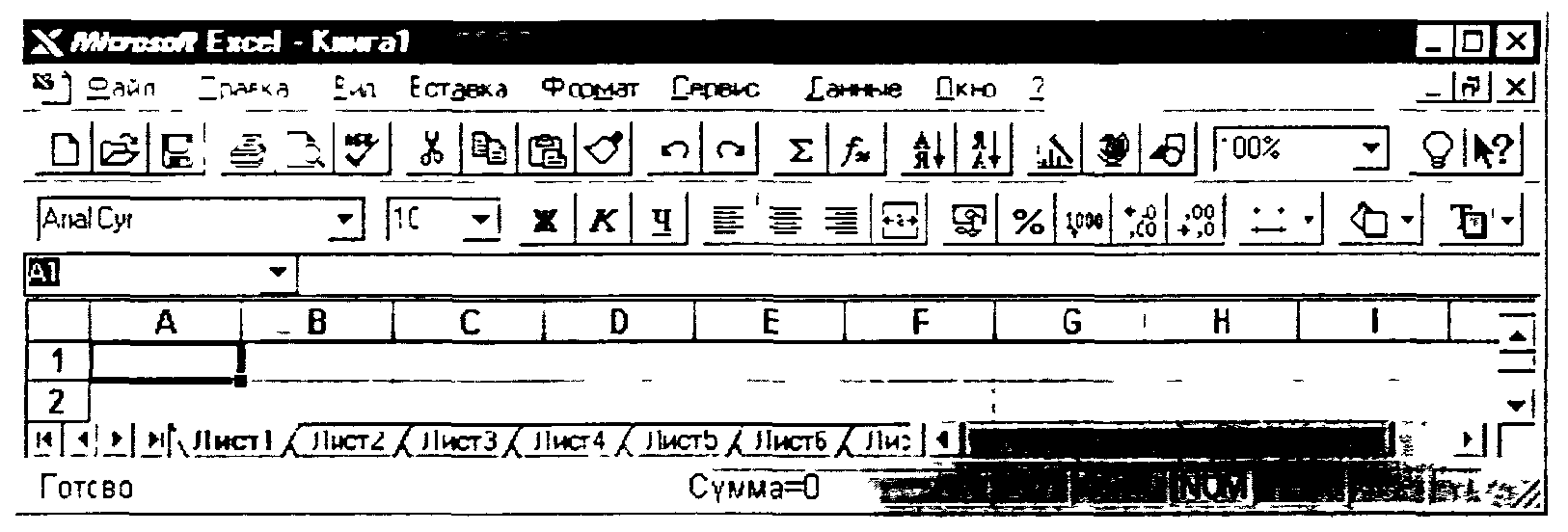 Рис. 2.26. Экран Ехсе!В окне Excel (рис. 2.26), как и в других программах пакета MicroSoft Office, под зоной заголовка находится область заголовков меню. Чуть ниже находится основная линейка инструментов.Кнопки линейки инструментов позволяют быстро и легко вызывать различные функции Excel. Их можно вызывать также через меню.Если читатель уяснил идеологию электронных таблиц, то он может смело приступать к работе с Excel.Итак, данные подлежащие обработке размещаются на нескольких листах книги Excel. Введите числа и текст какой-нибудь сметы в ячейки первого листа книги, попытайтесь красиво оформить данные, а затем представьте их в виде диаграммы (попытайтесь!). Далее сохраните данные и напечатайте. У вас должно все получиться!А теперь опишем несколько правил работы с таблицей. Чтобы выполнить какое-либо действие с данными, помещенными в ячейки (ввод, копирование, удаление, форматирование и т.п.), необходимо их выделить. Чтобы выделить ячейку, укажите на нее и нажмите кнопку мыши. При нажатой кнопке можно выделить диапазон ячеек. После выделения необходимой области нажмите правую кнопку мыши, вызывая контекстное меню, которое позволяет выполнить ряд команд: Вырезать, Копировать. Вставить и т.п.Изменение данных проводят прямо в ячейке. Перемещение или копирование содержимого ячеек можно осуществить перетаскиванием их с помощью мыши. Чтобы скопировать (а не переместить), держите нажатой клавишу CTRL.Создание формулы начинается с ввода знака равенства (=). Формула содержит встроенные функции, адреса ячеек, константы. В случае затруднений с формированием формулы используйте Мастер функции. Есть великолепная команда Авто-суммирование. Выделите столбец или строку данных (и вообще любой диапазон ячеек) и нажмите кнопку «Автосуммирование».Подобный сервис есть и при оформлении дизайна таблицы. Вручную форматирование проводят стандартным способом. Выделяют ячейку или диапазон, а затем выбирают команды из контекстного меню форматирования. Автоформат позволяет оформить сразу весь текущий лист по шаблону, который выбирается командой Автоформат в меню Формат.Перед печатью таблиц (кнопка Печать) удобно осуществить предварительный просмотр (соответствующая кнопка в меню Сохранить).Excel работает с несколькими листами книги. Например, на одном листе можно разместить итоговые оценки студенческой группы за пять лет обучения, а на пяти следующих - данные за каждый год обучения. Листы книги могут служить местом для размещения графических иллюстраций, диаграмм.Для отображения числовых данных в графической форме используют линии, полосы, столбцы, сектора и другие маркеры, а также их объединенные вариации. Для размещения диаграммы рядом с данными создают внедренную диаграмму на том же листе. Можно создать диаграмму на отдельном листе диаграммы. Выделите нужный диапазон ячеек, содержащих данные, которые следует представить на диаграмме. Выберите команду Диаграмма в меню Вставка, а затем команду На новом листе. Далее следуйте указаниям Мастера диаграмм.Если нет времени, желания и возможности для относительно сложных построений, используйте автоматическое оформление диаграмм с помощью команды Автоформат в меню Формат.Помимо того, что имеется большая встроенная библиотека построения графических образов: графиков, диаграмм, гистограмм. Excel содержит мощный встроенный графический редактор. Принципы работы графического редактора аналогичны подобным системам, описанным в разд. 2.5.Большое внимание в Excel уделено оформлению книги, ее листов. Для этих целей используют формат текстов и чисел, цвета н заливки, стиль, шрифты и т.д. По сути, графический редактор сопряжен с текстовым процессором, близким по возможностям с издательскими системами типа Word, о котором рассказано в разд. 2.4.Excel не только «дружен» с текстовыми и графическими системами, но и поддерживает основные действия, характерные для систем управления базами данных (СУБД). В этом смысле современные электронные таблицы (Excel, QuattroPro, Lotus) являются интегрированными программными системами. Более того, у них развит аппарат импортирования и экспортирования данных из других программных систем.Эти и многие другие приятные сервисные возможности, порой неожиданные, можно для себя открыть при работе с Excel.АВВCCDЕ1Зарплатная ведомость фирмы «Рога и копыта»Зарплатная ведомость фирмы «Рога и копыта»Зарплатная ведомость фирмы «Рога и копыта»Зарплатная ведомость фирмы «Рога и копыта»Зарплатная ведомость фирмы «Рога и копыта»Зарплатная ведомость фирмы «Рога и копыта»Зарплатная ведомость фирмы «Рога и копыта»2ФИООкладНачислениеНачислениеНалогНалогВсего3Балаганов А1500B3*|.6B3*|.6С3*0 12С3*0 12C3-D34Бендер О3000B4*|.6B4*|.6С4*0.12С4*0.12C5-D55Паниковскин М.1000В5*|.6В5*|.6С5*0.12С5*0.12C5-D5АВСDЕ1Зарплатная ведомость фирмы «Рога и копыта»Зарплатная ведомость фирмы «Рога и копыта»Зарплатная ведомость фирмы «Рога и копыта»Зарплатная ведомость фирмы «Рога и копыта»Зарплатная ведомость фирмы «Рога и копыта»2ФИООкладНачислениеНалогВсего3Балаганов А.1500240028821124Бендер О.3000480057642245Паниковскнй М.100016001921408АВСDЕFGНIJК1Школа №523ФИОСтажРазрядРазрядный коэффициентОклад. Руб.Число часовВсего начисленоПодоходный налогПрофсоюзные сборыВсего удержаноК выдаче456Артемьева Т Н.5103,308620124,2214,910,1215,03109,197Бердышева А С.7103,308630186,3322,360,1922,55163,788Пришвина О.Н.9113,408821133.4716,020,1316,15117,329Веселова В А.16123,458924154,2718,510,1518,67135,6010Николаева С.Ф.15113,408828177,9621,350,1821,53156,4311Левина Е.А.10123,458918115,7013,880,1214,00101,70                  А                  АВС112 \а/Bal:cl-Очистка клеток а1:с133{Getnumber "x=",al}Ввод значения х в а144{if al>0} {Branch \b}По условию, переход в \b55(Branch \c}или в\сбб7 \b{let blal *0.25}b1=а1*0.25889 \с{letclal*al*0.25}с1=а*а1*0.251010